Wanneer kies ik voor een gezamenlijke aangifte – wanneer kies ik voor een individuele aangifte?Een gezamenlijke aangifte is de regel. Een individuele aangifte is de uitzondering.Een individuele aangifte kan een oplossing zijn wanneer het moeilijk is om de handtekeningen van de erfopvolgers te verzamelen op één document of wanneer er onenigheid is tussen de erfopvolgers.Een individuele aangifte moet  echter wel  een volledige aangifte zijn. Dit wil zeggen dat ook de identiteit van alle mede-erfopvolgers moet worden vermeld, hun aandeel in de erfenis enzovoort.Na indiening van een gezamenlijke aangifte ontvangt de persoon bij wie woonstkeuze werd gedaan een gezamenlijke afrekening met het totaal van de erfbelasting verschuldigd voor de nalatenschap.  Bij deze gezamenlijke afrekening zijn ook de individuele aanslagbiljetten van elke erfopvolger gevoegd.  U kan dan kiezen.  Ofwel betaalt  één van de erfopvolgers het gezamenlijke bedrag met de referte van de gezamenlijke afrekening.  Ofwel betaalt iedere erfopvolger afzonderlijk zijn deel met de referte van zijn individuele aanslagbiljet.Wie vermeld ik in de rubriek “Gegevens van de aangevers”?In deze rubriek vermeldt u de identificatiegegevens van alle erfopvolgers die de aangifte zullen ondertekenen, of  voor wie de aangifte wordt ondertekend door hun wettelijke vertegenwoordiger of mandataris.  Als de aangifte wordt ondertekend door een gevolmachtigde  moet  er altijd  een kopie van de volmacht worden bijgevoegd.Zijn dus ook  “aangevers” :een minderjarige erfgenaam voor wie de aangifte wordt ondertekend door een ouder of voogdeen erfopvolger die zelf is overleden na het openvallen van de nalatenschap en voor wie de aangifte wordt ondertekend door zijn wettelijke erfgenamen of algemene rechtsopvolgerseen onbekwaam verklaarde erfgenaam voor wie de aangifte wordt ondertekend door zijn bewindvoerderDe erfopvolgers die vermeld zijn in de rubriek “aangevers” moeten niet opnieuw worden opgenomen in de rubriek “Gegevens van de erfopvolgers”.Wie moet de aangifte ondertekenen?Zijn verplicht om een aangifte in te dienen:- wettelijke erfgenamen- algemene legatarissen/begiftigdenAlle erfgenamen met indieningsverplichting zijn gehouden de aangifte te ondertekenen (hetzij eigenhandig, hetzij door tussenkomst van hun wettelijke vertegenwoordiger, hetzij door tussenkomst van de persoon aan wie zij volmacht gegeven hebben). Een aangifte kan niet ondertekend worden bij sterkmaking. Als de aangifte wordt ingediend door een testamentuitvoerder moet de testamentuitvoerder zijn volmacht blijken uit het testament.Legatarissen/begiftigden onder algemene titel (zij die volgens testament een bepaald deel van de nalatenschap verkrijgen) en bijzondere legatarissen/begiftigden (zij die volgens testament een specifiek goed verkrijgen) hebben geen indieningsverplichting. Hun handtekening is dus niet noodzakelijk.Wie vermeld ik in de rubriek “Gegevens van de erfopvolgers”?In deze rubriek vermeldt u alleen de identificatiegegevens van erfopvolgers die niet optreden als “aangever”, dus erfopvolgers die de aangifte niet zullen ondertekenenhetzij omdat zij geen indieningsverplichting hebben (bijzondere legatarissen, legatarissen onder algemene titel, anomale erfopvolger)hetzij omdat zij een individuele aangifte zullen indienenIk kan het vakje bij hoedanigheid niet aankruisen bij “Aangever 2”Het formulier is beveiligd. Om het in te vullen doet u er goed aan eerst de beveiliging op te heffen. Ga daarvoor naar de Tab “Controleren”, klik op “Bewerking beperken”  en daarna op “Beveiliging stoppen”.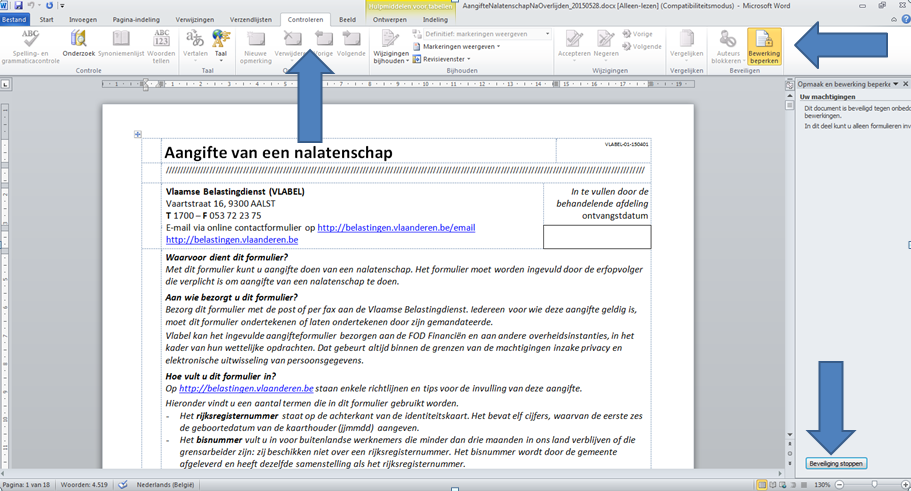 Dubbelklik op het vakje dat u wenst aan te kruisen en vink in het pop-up venster “ingeschakeld” aan. Klik daarna op OK.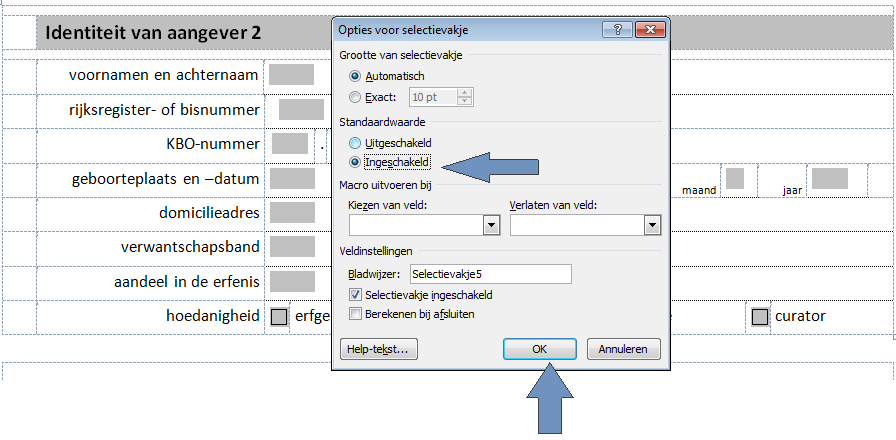 Hoe moet ik de aangifte invullen voor een erfopvolger die ondertussen zelf overleden is?Hoe moet ik de aangifte invullen voor een erfopvolger die wordt vertegenwoordigd door een volmachthouder?Wanneer ben ik erfgenaam? Wanneer ben ik legataris? Wanneer ben ik begiftigde?Met “erfgenaam” wordt diegene bedoeld die het vermogen van de overledene verkrijgt, louter door de werking van het wettelijk erfrecht, dus zonder dat hij door de overledene begunstigd is in een testament of contractuele erfstelling. “Erfgenaam” moet dus gelezen worden als “wettelijke erfgenaam”.Een “legataris” is de begunstigde van een testament.Een “begiftigde” is de begunstigde van een gift tussen echtgenoten of contractuele erfstelling. Een dergelijke gift kan enkel gedaan worden bij tussen aanstaande echtgenoten of tussen echtgenoten, tijdens het huwelijk.Een wettelijke erfgenaam kan dus in feite zowel “erfgenaam” als “legataris” zijn. Een langstlevende echtgenoot kan zelfs de drie hoedanigheden combineren. In dergelijk geval kunnen meerdere hoedanigheden aangekruist worden.Hoe moet ik de aangifte invullen voor een minderjarige erfgenaam?Waar kan ik de toebedeling van de huwelijksgemeenschap vermelden?Zie rubriek “Burgerlijke staat van overledene”Voorbeeld 1Voorbeeld 2 Voorbeeld 3Voorbeeld 4Voorbeeld 5Waar kan ik de devolutie van de nalatenschap vermelden?Het erfdeel van iedere erfopvolger moet worden vermeld in de rubriek “aangevers” (erfopvolgers die de aangifte mee ondertekenen, of voor wie ondertekend wordt door een mandataris of wettelijke vertegenwoordiger) of in de rubriek “andere erfgenamen” (erfopvolgers die de aangifte niet mee ondertekenen). De samengetelde aandelen van alle erfopvolgers samen vormen de volledige devolutie van de nalatenschap. U moet die devolutie niet meer afzonderlijk vermelden.Welke goederen behoren tot het “gemeenschappelijk vermogen” en welke tot het “eigen vermogen”?De rubriek “gemeenschappelijk vermogen” is enkel relevant als de overledene gehuwd was onder een stelsel van gemeenschap en de eerststervende van de echtgenoten is.Is dit niet het geval, dan slaat u de rubriek “gemeenschappelijk vermogen” gewoon over en gaat u direct naar de rubriek “eigen vermogen”.Huwelijksstelsels met een gemeenschappelijk vermogen zijn het wettelijk stelsel (automatisch van toepassing voor echtgenoten zonder huwelijkscontract) en het stelsel van de algehele gemeenschap (dit moet blijken uit een huwelijkscontract).In een stelsel van gemeenschap zijn er drie vermogens : het gemeenschappelijk vermogen, het eigen vermogen van de ene echtgenoot en het eigen vermogen van de andere echtgenoot.De gemeenschappelijke aard van goederen wordt steeds vermoed.  Gelden ingeschreven op een bankrekening op naam van één van de echtgenoten worden dus geacht gemeenschappelijk te zijn.  Een echtgenoot die beweert dat een bepaald goed een eigen goed is zal dit moeten bewijzen.Goederen van persoonlijke aard (zoals kleding en juwelen) zijn eigen goederen.Voor de schulden (passief) geldt hetzelfde: alle schulden zijn gemeenschappelijk, tenzij er kan worden bewezen dat een bepaalde schuld eigen is.Begrafeniskosten zijn  altijd  van louter persoonlijke aard en zijn dus aan te geven in het eigen vermogen.Hoe geef ik goederen aan die behoren tot het gemeenschappelijk vermogen?  - Roerende goederen- Onroerende goederenWelke waarde moet ik aangeven voor de in België gelegen onroerende goederen?U heeft de keuze tussen drie mogelijkheden:Een of meer onroerende goederen laten schatten door VlabelEen of meer onroerende goederen laten schatten door een erkend schatter-expertEen eigen waardering vermeldenSchatting door VlabelVoor overlijdens die zich hebben voorgedaan vanaf 01/04/2019 kan u aan Vlabel een aanvraag tot voorafgaande bindende schatting overmaken voor één of meer onroerende goederen die in België zijn gelegen en die in de aangifte moeten worden opgenomen.Alle info over deze procedure is terug te vinden op de pagina Aanvraag bindende schatting - Belastingportaal Vlaanderen.Deze schatting is gratis.Schatting door een erkend schatter-expertU kan voor de schatting van één of meer onroerende goederen die in België zijn gelegen en die in de aangifte moeten worden opgenomen ook een beroep doen op een erkend schatter-expert.Alle info over deze procedure is terug te vinden op de pagina Waardering van de activa en van de passiva - Belastingportaal Vlaanderen.De kosten van deze schatting zijn ten laste van de betrokken erfopvolgers.Een eigen waardering vermeldenAls u zelf een correcte schatting kunt maken van de aan te geven onroerende goederen die in België zijn gelegen, staat het u vrij zelf een waardering te vermelden in de aangifte.Ik heb geen plaats genoeg voor het invullen van alle vermogensbestanddelen. Kan ik lijnen bij creëren?Plaats de cursor buiten het laatste veld en druk op ‘Enter’ voor een nieuwe regel.Wat wordt bedoeld met goederen die exclusief in onverdeeldheid toebehoren aan de erflater en de echtgenoot (rubriek “eigen vermogen”) ?Deze rubriek is enkel relevant als de langstlevende echtgenoot erfgenaam is en er geen kinderen (of verdere afstammelingen) zijn.Het gaat om goederen die door de echtgenoten werden verkregen vóór of tijdens het huwelijk, waarbij in elk van hun eigen vermogens een onverdeeld deel van het verkregen goed zit en waarbij de echtgenoten de enige deelgenoten zijn (er is geen derde deelgenoot).Voorbeeld	Jan en Mia zijn gehuwd onder de scheiding van goederen en hebben tijdens het huwelijk een huis aangekocht, elk voor de helft.Ik twijfel: werkelijke schulden bewijzen of kiezen voor het forfaitEr zijn twee forfaits voor de schulden:- een forfait van 3.000 euro (te indexeren) voor de schulden van het gemeenschappelijk vermogenof- een forfait van 1.500 euro (te indexeren) voor de schulden van de nalatenschap.Was er een gemeenschappelijk vermogen, dan kan u kiezen voor één van beide forfaits.Was er geen gemeenschappelijk vermogen, dan kan u alleen kiezen voor het forfait van 1.500 euro.Kiest u voor een forfait, dan moet u geen bewijsstukken bijvoegen. Kiest u voor één van beide forfaits, dan kan u geen werkelijke schulden meer aangeven in het gemeenschappelijk of eigen vermogen.Het forfait geldt echter niet voor specifiek onroerende schulden (dit zijn schulden die werden aangegaan met het doel onroerende goederen te verwerven, te verbouwen, te renoveren, …).  U kan dus kiezen voor het forfait voor schulden en daarnaast nog specifiek onroerende schulden bewijzen.Naast de forfait voor de schulden, is er een forfait van 6.000 euro (te indexeren) voor de begrafeniskosten.Het is niet noodzakelijk om beide forfaits te combineren.  U kan bijvoorbeeld alleen kiezen voor het forfait van 1.500 euro voor de schulden en de werkelijke begrafeniskosten bewijzen.  Of omgekeerd. De keuze voor het forfait is definitief. U kan later dus niet meer beslissen om toch het werkelijk passief te bewijzen.  Hetzelfde geldt als u hebt gekozen voor een werkelijk bewijs van het passief. Als het passief geheel of gedeeltelijk wordt verworpen kan u niet meer beslissen om toch gebruik te maken van het forfait.Als u ervoor kiest om het werkelijk passief aan te tonen moet u voor elke schuld een bewijsstuk bijvoegen.  Dit betekent dat u de rechtstitel van de schuld bij de aangifte moet voegen.  In veel gevallen zal dat een factuur zijn.  Maar het kan ook gaan om een leningscontract, een aflossingstabel…. Het is niet nodig om originele bewijsstukken voor te leggen, kopieën zijn voldoende. Voor leningsschulden bij de bank kan u als bewijsstuk ook het standaardformulier “Verklaring van schuldeiser” voorleggen (zie website van de Vlaamse Belastingdienst). De keuze voor het forfait moet worden aangeduid door het toepasselijke vakje aan te kruisen.Wat moet ik vermelden in de rubriek “Levensverzekeringen – artikel 2.7.1.0.6 van de Vlaamse Codex Fiscaliteit” ?Hier moeten alle levensverzekeringspolissen worden vermeld die worden uitgekeerd bij het overlijden van de erflater of die zijn uitgekeerd binnen de drie jaar vóór zijn overlijden. VOORBEELDDe echtgenote en de kinderen zijn begunstigde van een Levensverzekeringspolis “Life Capital 12345678” onderschreven door overledene op 14/06/2004 bij KBC Bank. Aan begunstigden werd een bedrag van 75.000 euro uitgekeerd, aan elk van hen voor een gelijk deel.De premies werden gefinancierd met gemeenschappelijke gelden.Ook de polissen die op datum van het overlijden bestaan maar die nog niet worden uitgekeerd moeten worden vermeld als het gaat om polissen:afgesloten door de erflaterafgesloten door de langstlevende echtgenoot die met de erflater gehuwd was onder een stelsel van gemeenschap en met zichzelf als begunstigde.Wat vermeld ik in de rubriek schenkingen?Schenkingen, vastgesteld in een geregistreerde of verplicht registreerbare akteHier vermeldt u alleen de schenkingen die effectief geregistreerd zijn of die verplicht registreerbaar waren op datum van het overlijden (= onderhandse akte reeds aangeboden ter registratie op datum overlijden maar waarvoor de registratiebelasting nog niet werd betaald of authentiek akte reeds ondertekend op datum overlijden maar nog niet aangeboden ter registratie).Er moet altijd een kopie van de geregistreerde schenkingsakte worden bijgevoegd.Niet-geregistreerde schenkingen van roerende goederenHier vermeldt u schenkingen die niet verplicht te registreren waren en die op datum van het overlijden niet vrijwillig ter registratie zijn aangeboden. Bijvoorbeeld handgiften, bankgiften, kwijtschelding van schuld, roerende schenkingen verleden voor een buitenlandse notaris.Schenkingen van roerende goederen onder opschortende voorwaarde of termijnHier vermeldt u schenkingen van roerende goederen die de overledene heeft gedaan onder de opschortende voorwaarde of termijn van zijn overlijden. Dit zijn schenkingen die de overledene tijdens zijn leven heeft gedaan maar waarbij de geschonken goederen tot bij zijn overlijden de eigendom van de overledene zijn gebleven. Het gaat hier zowel om geregistreerde als niet-geregistreerde schenkingen. Ook dergelijke schenkingen van meer dan drie jaar voor het overlijden moeten worden vermeld.Algemene opmerking voor schenkingenAls er meerdere schenkers waren, vermeldt u alleen het deel van de schenking gedaan door de overleden schenker.Voorbeeld: twee echtgenoten schenken samen hun appartement aan zee aan hun zoon en dochter (waarde 200.000 euro). De schenkers waren gehuwd volgens het wettelijk stelsel. Even later overlijdt de echtgenoot. Het luik schenkingen wordt als volgt ingevuld:Wettelijk vermoeden van eigendom – artikel 2.7.3.2.5 van de Vlaamse Codex FiscaliteitAls de overledene minder dan 3 jaar voor zijn overlijden gelden heeft ontvangen waarvan de wet vermoedt dat zij nog tot de nalatenschap behoren (verkoop onroerend goed, ontvangen roerende erfenis, schenking, uitbetalingen levensverzekeringspolis) dan kan u dit hier vermelden, met eventuele uitleg over de wederbelegging of het verbruik van die gelden. VOORBEELDVerkoop onroerend goed minder dan 3 jaar voor het overlijden:Bij akte verleden voor notaris Pepermans te Landen op 04/06/2016 heeft overledene samen met zijn echtgenote volgend onroerend goed verkocht:woning te Heverlee, Broek 12 voor de prijs van 300.000 euro.De gelden werden ontvangen op rekeningnummer 123-4567891-34 (kopie rekeninguittreksel in bijlage 15/1).Vervolgens werd 200.000 euro overgeschreven naar termijnrekening 988-9887776-66, welke werd aangegeven onder het actief van het gemeenschappelijk vermogen (kopie rekeninguittreksel in bijlage 15/2).De som van 100.000 euro werd op 25/12/2016 bij wijze van bankgift geschonken aan de 4 kinderen, elk 25.000 euro, waarvan de helft door overledene (kopie rekeninguittreksels in bijlage 15/3).Wat zijn fictiebepalingen?De erfbelasting is in principe verschuldigd op de overdracht van goederen door overlijden.  De fictiebepalingen  zijn er om te voorkomen dat de erflater, door het stellen van bepaalde handelingen vóór zijn overlijden, reeds goederen zou overdragen aan zijn erfgenamen zonder dat er erfbelasting kan worden geheven.  In bepaalde gevallen worden daarom goederen die juridisch niet meer tot het actief van de nalatenschap behoren toch gelijkgeschakeld met nagelaten goederen.De fictiebepalingen worden opgesomd in de artikelen 2.7.1.0.3 tot en met 2.7.1.0.9 VCF.Het gaat meer bepaald om :Schulden die alleen in het testament van overledene worden erkend  Schuldbekentenissen van de overledene die in werkelijkheid een bevoordeling zijnBevoordelingen die de overledene aan een bepaalde begunstigde verschaft via een beding ten behoeve van een derdeInschrijving van geldbeleggingen op naam van overledene voor het vruchtgebruik en op naam van de erfopvolgers voor de blote eigendom (tenzij levering van een tegenbewijs)De verkrijging (bijvoorbeeld van een onroerend goed) voor het vruchtgebruik door overledene en voor de blote eigendom door een erfopvolgerDe verdeling van goederen met voorbehoud van een levenslang recht voor overledene De afstand van goederen met voorbehoud van een levenslang recht voor overledene Wat vermeld ik in de rubriek “Inbreng en inkorting” ? Het gaat enkel om de inbreng of inkorting van schenkingen voor zover deze inbreng of inkorting relevant is voor de berekening van de erfbelasting. Wanneer is inbreng of inkorting relevant voor de berekening van de erfbelasting ? Met inbreng of inkorting van legaten en contractuele erfstellingen wordt rekening gehouden voor de berekening van de erfbelasting. De inbreng of inkorting van dergelijke giften moet dus zeker worden vermeld. Met inbreng of inkorting van schenkingen onder de levenden wordt in principe geen rekening gehouden voor de heffing van de erfbelasting. Op dit principe wordt een uitzondering gemaakt als het gaat om schenkingen onder de levenden die op grond van een fiscale fictie met een legaat worden gelijkgesteld. Concreet kan het hierbij gaan om bevoordelingen die onder de toepassing vallen van de artikelen 2.7.1.0.3, 2.7.1.0.4, 2.7.1.0.5 of 2.7.1.0.6 VCF.Dus:In de rubriek “inbreng” moeten alle legaten worden vermeld die aan inbreng zijn onderworpen, evenals alle schenkingen onder de levenden die aan inbreng zijn onderworpen en die op grond van een fictiebepaling uit de VCF fiscaal worden gelijkgesteld met een legaat. In de rubriek “inkorting” moeten alle legaten worden vermeld waarvan de inkorting gebeurt, evenals alle schenkingen onder de levenden waarvan de inkorting gebeurt en die op grond van een fictiebepaling uit de VCF fiscaal worden gelijkgesteld met een legaat. In het geval van inkorting is het nuttig een bijlage bij de aangifte te voegen waarin de samenstelling van de massa van artikel 922 BW wordt opgegeven, om de dossierbehandelaar toe te laten de aan erfbelasting onderworpen ingekorte bevoordelingen correct te berekenen.Waarvoor dient de rubriek “Vruchtgebruik” ?Als de overledene titularis was van een vruchtgebruik, dan kunnen er bij zijn overlijden twee zaken gebeuren:het vruchtgebruik dooft uit waardoor de blote eigenaar(s) volle eigenaar wordt/worden. Dit noemt men uitdoving van vruchtgebruik.Het vruchtgebruik van de overledene dooft uit maar gaat over op het hoofd van een andere vruchtgebruiker. Dit noemt men overgang van vruchtgebruik.Als er zich een uitdoving of een overgang van vruchtgebruik voordoet, moet dit in deze rubriek worden vermeld.Het is eveneens mogelijk dat de langstlevende echtgenoot of wettelijk samenwonende partner een wettelijk voortgezet vruchtgebruik verkrijgt. Dit kan het geval zijn als de overledene tijdens zijn leven en vanaf 01/09/2018 een schenking heeft gedaan met voorbehoud van vruchtgebruik. De verkrijging van een wettelijk voortgezet vruchtgebruik moet worden vermeld in de daartoe voorziene rubriek.VerzekeringenOpgelet: dit vak is uitsluitend bedoeld om te voldoen aan de meldingsverplichting zoals voorgeschreven door de decreetgever. U mag niet vergeten om de inboedel, al naargelang het geval, ook op te nemen als vermogensbestanddeel van het gemeenschappelijk vermogen of van het eigen vermogen van de overledene. Daar vermeldt u niet de verzekerde waarde maar de werkelijke waarde van de inboedel.Moet ik voor een gehandicapte erfopvolger die recht heeft op het abattement een attest bijvoegen? Bijvoeging van een attest is in principe niet nodig voor erfopvolgers die wonen in het Vlaamse Gewest.Moet ik voor goederen gelegen in VEN-gebied een attest bijvoegen? Bijvoeging van een attest is niet nodig. U kan de vrijstelling aanvragen via het aangifteformulier. Als het perceel niet volledig gelegen is in VEN-gebied bepaalt u de waarde van het vrijgestelde deel door middel van een omslag. U kan het vrijgestelde percentage vinden op het aanslagbiljet van de onroerende voorheffing.Ik heb voor de schatting van de onroerende nalatenschapsgoederen een beroep gedaan op een landmeter-expert die het kwaliteitscharter heeft ondertekend. Wat moet ik verder doen?  Voeg steeds een kopie van de schattingsverslagen toe als bijlage van de aangifte en voeg een verwijzing toe in het “Overzicht van alle bijgevoegde bewijsstukken”.Waarvoor dient de rubriek “Indieningstermijn”?Zelfs als u de aangifte indient vóór het verstrijken van de indieningstermijn, zal de Vlaamse Belastingdienst wachten om de aangifte te behandelen tot de indieningstermijn is verstreken.Zolang deze termijn niet is verstreken, mag u nog verbeteringen, wijzigingen en aanvullingen aanbrengen aan de ingediende aangifte.Als u geen gebruik wenst te maken van deze mogelijkheid omdat u meent dat de ingediende aangifte definitief is, kan u het vakje van deze rubriek aankruisen. De Vlaamse Belastingdienst zal de aangifte dan onmiddellijk behandelen, zonder het verstrijken van de indieningstermijn af te wachten.Identiteit van aangever 1Identiteit van aangever 1Identiteit van aangever 1Identiteit van aangever 1Identiteit van aangever 1Identiteit van aangever 1Identiteit van aangever 1Identiteit van aangever 1Identiteit van aangever 1Identiteit van aangever 1Identiteit van aangever 1Identiteit van aangever 1Identiteit van aangever 1Identiteit van aangever 1Identiteit van aangever 1Identiteit van aangever 1Identiteit van aangever 1Identiteit van aangever 1Identiteit van aangever 1Identiteit van aangever 1Identiteit van aangever 1Identiteit van aangever 1Identiteit van aangever 1Identiteit van aangever 1Identiteit van aangever 1voornamen en achternaamvoornamen en achternaamMia Janssens, overleden te Brussel op 01/01/2015, hier vertegenwoordigd door haar wettelijke erfgenamen : Tim Claessen, geboren te Brussel op 01/01/1960, wonend te 3500 Hasselt, Genkersteenweg 236; Tom Claessen, geboren te Brussel op 01/01/1965, wonend te Leuven, Diestsestraat 108 Tina Claessen geboren te Brussel op 01/01/1970, wonend te Turnhout,  Antwerpsesteenweg 411Mia Janssens, overleden te Brussel op 01/01/2015, hier vertegenwoordigd door haar wettelijke erfgenamen : Tim Claessen, geboren te Brussel op 01/01/1960, wonend te 3500 Hasselt, Genkersteenweg 236; Tom Claessen, geboren te Brussel op 01/01/1965, wonend te Leuven, Diestsestraat 108 Tina Claessen geboren te Brussel op 01/01/1970, wonend te Turnhout,  Antwerpsesteenweg 411Mia Janssens, overleden te Brussel op 01/01/2015, hier vertegenwoordigd door haar wettelijke erfgenamen : Tim Claessen, geboren te Brussel op 01/01/1960, wonend te 3500 Hasselt, Genkersteenweg 236; Tom Claessen, geboren te Brussel op 01/01/1965, wonend te Leuven, Diestsestraat 108 Tina Claessen geboren te Brussel op 01/01/1970, wonend te Turnhout,  Antwerpsesteenweg 411Mia Janssens, overleden te Brussel op 01/01/2015, hier vertegenwoordigd door haar wettelijke erfgenamen : Tim Claessen, geboren te Brussel op 01/01/1960, wonend te 3500 Hasselt, Genkersteenweg 236; Tom Claessen, geboren te Brussel op 01/01/1965, wonend te Leuven, Diestsestraat 108 Tina Claessen geboren te Brussel op 01/01/1970, wonend te Turnhout,  Antwerpsesteenweg 411Mia Janssens, overleden te Brussel op 01/01/2015, hier vertegenwoordigd door haar wettelijke erfgenamen : Tim Claessen, geboren te Brussel op 01/01/1960, wonend te 3500 Hasselt, Genkersteenweg 236; Tom Claessen, geboren te Brussel op 01/01/1965, wonend te Leuven, Diestsestraat 108 Tina Claessen geboren te Brussel op 01/01/1970, wonend te Turnhout,  Antwerpsesteenweg 411Mia Janssens, overleden te Brussel op 01/01/2015, hier vertegenwoordigd door haar wettelijke erfgenamen : Tim Claessen, geboren te Brussel op 01/01/1960, wonend te 3500 Hasselt, Genkersteenweg 236; Tom Claessen, geboren te Brussel op 01/01/1965, wonend te Leuven, Diestsestraat 108 Tina Claessen geboren te Brussel op 01/01/1970, wonend te Turnhout,  Antwerpsesteenweg 411Mia Janssens, overleden te Brussel op 01/01/2015, hier vertegenwoordigd door haar wettelijke erfgenamen : Tim Claessen, geboren te Brussel op 01/01/1960, wonend te 3500 Hasselt, Genkersteenweg 236; Tom Claessen, geboren te Brussel op 01/01/1965, wonend te Leuven, Diestsestraat 108 Tina Claessen geboren te Brussel op 01/01/1970, wonend te Turnhout,  Antwerpsesteenweg 411Mia Janssens, overleden te Brussel op 01/01/2015, hier vertegenwoordigd door haar wettelijke erfgenamen : Tim Claessen, geboren te Brussel op 01/01/1960, wonend te 3500 Hasselt, Genkersteenweg 236; Tom Claessen, geboren te Brussel op 01/01/1965, wonend te Leuven, Diestsestraat 108 Tina Claessen geboren te Brussel op 01/01/1970, wonend te Turnhout,  Antwerpsesteenweg 411Mia Janssens, overleden te Brussel op 01/01/2015, hier vertegenwoordigd door haar wettelijke erfgenamen : Tim Claessen, geboren te Brussel op 01/01/1960, wonend te 3500 Hasselt, Genkersteenweg 236; Tom Claessen, geboren te Brussel op 01/01/1965, wonend te Leuven, Diestsestraat 108 Tina Claessen geboren te Brussel op 01/01/1970, wonend te Turnhout,  Antwerpsesteenweg 411Mia Janssens, overleden te Brussel op 01/01/2015, hier vertegenwoordigd door haar wettelijke erfgenamen : Tim Claessen, geboren te Brussel op 01/01/1960, wonend te 3500 Hasselt, Genkersteenweg 236; Tom Claessen, geboren te Brussel op 01/01/1965, wonend te Leuven, Diestsestraat 108 Tina Claessen geboren te Brussel op 01/01/1970, wonend te Turnhout,  Antwerpsesteenweg 411Mia Janssens, overleden te Brussel op 01/01/2015, hier vertegenwoordigd door haar wettelijke erfgenamen : Tim Claessen, geboren te Brussel op 01/01/1960, wonend te 3500 Hasselt, Genkersteenweg 236; Tom Claessen, geboren te Brussel op 01/01/1965, wonend te Leuven, Diestsestraat 108 Tina Claessen geboren te Brussel op 01/01/1970, wonend te Turnhout,  Antwerpsesteenweg 411Mia Janssens, overleden te Brussel op 01/01/2015, hier vertegenwoordigd door haar wettelijke erfgenamen : Tim Claessen, geboren te Brussel op 01/01/1960, wonend te 3500 Hasselt, Genkersteenweg 236; Tom Claessen, geboren te Brussel op 01/01/1965, wonend te Leuven, Diestsestraat 108 Tina Claessen geboren te Brussel op 01/01/1970, wonend te Turnhout,  Antwerpsesteenweg 411Mia Janssens, overleden te Brussel op 01/01/2015, hier vertegenwoordigd door haar wettelijke erfgenamen : Tim Claessen, geboren te Brussel op 01/01/1960, wonend te 3500 Hasselt, Genkersteenweg 236; Tom Claessen, geboren te Brussel op 01/01/1965, wonend te Leuven, Diestsestraat 108 Tina Claessen geboren te Brussel op 01/01/1970, wonend te Turnhout,  Antwerpsesteenweg 411Mia Janssens, overleden te Brussel op 01/01/2015, hier vertegenwoordigd door haar wettelijke erfgenamen : Tim Claessen, geboren te Brussel op 01/01/1960, wonend te 3500 Hasselt, Genkersteenweg 236; Tom Claessen, geboren te Brussel op 01/01/1965, wonend te Leuven, Diestsestraat 108 Tina Claessen geboren te Brussel op 01/01/1970, wonend te Turnhout,  Antwerpsesteenweg 411Mia Janssens, overleden te Brussel op 01/01/2015, hier vertegenwoordigd door haar wettelijke erfgenamen : Tim Claessen, geboren te Brussel op 01/01/1960, wonend te 3500 Hasselt, Genkersteenweg 236; Tom Claessen, geboren te Brussel op 01/01/1965, wonend te Leuven, Diestsestraat 108 Tina Claessen geboren te Brussel op 01/01/1970, wonend te Turnhout,  Antwerpsesteenweg 411Mia Janssens, overleden te Brussel op 01/01/2015, hier vertegenwoordigd door haar wettelijke erfgenamen : Tim Claessen, geboren te Brussel op 01/01/1960, wonend te 3500 Hasselt, Genkersteenweg 236; Tom Claessen, geboren te Brussel op 01/01/1965, wonend te Leuven, Diestsestraat 108 Tina Claessen geboren te Brussel op 01/01/1970, wonend te Turnhout,  Antwerpsesteenweg 411Mia Janssens, overleden te Brussel op 01/01/2015, hier vertegenwoordigd door haar wettelijke erfgenamen : Tim Claessen, geboren te Brussel op 01/01/1960, wonend te 3500 Hasselt, Genkersteenweg 236; Tom Claessen, geboren te Brussel op 01/01/1965, wonend te Leuven, Diestsestraat 108 Tina Claessen geboren te Brussel op 01/01/1970, wonend te Turnhout,  Antwerpsesteenweg 411Mia Janssens, overleden te Brussel op 01/01/2015, hier vertegenwoordigd door haar wettelijke erfgenamen : Tim Claessen, geboren te Brussel op 01/01/1960, wonend te 3500 Hasselt, Genkersteenweg 236; Tom Claessen, geboren te Brussel op 01/01/1965, wonend te Leuven, Diestsestraat 108 Tina Claessen geboren te Brussel op 01/01/1970, wonend te Turnhout,  Antwerpsesteenweg 411Mia Janssens, overleden te Brussel op 01/01/2015, hier vertegenwoordigd door haar wettelijke erfgenamen : Tim Claessen, geboren te Brussel op 01/01/1960, wonend te 3500 Hasselt, Genkersteenweg 236; Tom Claessen, geboren te Brussel op 01/01/1965, wonend te Leuven, Diestsestraat 108 Tina Claessen geboren te Brussel op 01/01/1970, wonend te Turnhout,  Antwerpsesteenweg 411Mia Janssens, overleden te Brussel op 01/01/2015, hier vertegenwoordigd door haar wettelijke erfgenamen : Tim Claessen, geboren te Brussel op 01/01/1960, wonend te 3500 Hasselt, Genkersteenweg 236; Tom Claessen, geboren te Brussel op 01/01/1965, wonend te Leuven, Diestsestraat 108 Tina Claessen geboren te Brussel op 01/01/1970, wonend te Turnhout,  Antwerpsesteenweg 411Mia Janssens, overleden te Brussel op 01/01/2015, hier vertegenwoordigd door haar wettelijke erfgenamen : Tim Claessen, geboren te Brussel op 01/01/1960, wonend te 3500 Hasselt, Genkersteenweg 236; Tom Claessen, geboren te Brussel op 01/01/1965, wonend te Leuven, Diestsestraat 108 Tina Claessen geboren te Brussel op 01/01/1970, wonend te Turnhout,  Antwerpsesteenweg 411Mia Janssens, overleden te Brussel op 01/01/2015, hier vertegenwoordigd door haar wettelijke erfgenamen : Tim Claessen, geboren te Brussel op 01/01/1960, wonend te 3500 Hasselt, Genkersteenweg 236; Tom Claessen, geboren te Brussel op 01/01/1965, wonend te Leuven, Diestsestraat 108 Tina Claessen geboren te Brussel op 01/01/1970, wonend te Turnhout,  Antwerpsesteenweg 411Mia Janssens, overleden te Brussel op 01/01/2015, hier vertegenwoordigd door haar wettelijke erfgenamen : Tim Claessen, geboren te Brussel op 01/01/1960, wonend te 3500 Hasselt, Genkersteenweg 236; Tom Claessen, geboren te Brussel op 01/01/1965, wonend te Leuven, Diestsestraat 108 Tina Claessen geboren te Brussel op 01/01/1970, wonend te Turnhout,  Antwerpsesteenweg 411rijksregister- of bisnummerrijksregister- of bisnummer1234561234561234561234567897897890101KBO-nummerKBO-nummer....geboorteplaats en -datumgeboorteplaats en -datumBrusselBrusselBrusselBrusselBrusselBrusselBrusselBrusselBrusselBrusselBrusselBrusseldagdagxxxxmaandxxxxjaarjaarxxxxdomicilieadresKoning albert II laan 35, 1000 BrusselKoning albert II laan 35, 1000 BrusselKoning albert II laan 35, 1000 BrusselKoning albert II laan 35, 1000 BrusselKoning albert II laan 35, 1000 BrusselKoning albert II laan 35, 1000 BrusselKoning albert II laan 35, 1000 BrusselKoning albert II laan 35, 1000 BrusselKoning albert II laan 35, 1000 BrusselKoning albert II laan 35, 1000 BrusselKoning albert II laan 35, 1000 BrusselKoning albert II laan 35, 1000 BrusselKoning albert II laan 35, 1000 BrusselKoning albert II laan 35, 1000 BrusselKoning albert II laan 35, 1000 BrusselKoning albert II laan 35, 1000 BrusselKoning albert II laan 35, 1000 BrusselKoning albert II laan 35, 1000 BrusselKoning albert II laan 35, 1000 BrusselKoning albert II laan 35, 1000 BrusselKoning albert II laan 35, 1000 BrusselKoning albert II laan 35, 1000 BrusselKoning albert II laan 35, 1000 BrusselKoning albert II laan 35, 1000 Brusselverwantschapsgraaddochterdochterdochterdochterdochterdochterdochterdochterdochterdochterdochterdochterdochterdochterdochterdochterdochterdochterdochterdochterdochterdochterdochterdochteraandeel in de erfenis½ VE½ VE½ VE½ VE½ VE½ VE½ VE½ VE½ VE½ VE½ VE½ VE½ VE½ VE½ VE½ VE½ VE½ VE½ VE½ VE½ VE½ VE½ VE½ VEhoedanigheiderfgenaamerfgenaamerfgenaamerfgenaamerfgenaamerfgenaamlegatarislegatarislegatarisbegiftigdebegiftigdebegiftigdecuratorcuratorcuratorIdentiteit van aangever 1Identiteit van aangever 1Identiteit van aangever 1Identiteit van aangever 1Identiteit van aangever 1Identiteit van aangever 1Identiteit van aangever 1Identiteit van aangever 1Identiteit van aangever 1Identiteit van aangever 1Identiteit van aangever 1Identiteit van aangever 1Identiteit van aangever 1Identiteit van aangever 1Identiteit van aangever 1Identiteit van aangever 1Identiteit van aangever 1Identiteit van aangever 1Identiteit van aangever 1Identiteit van aangever 1Identiteit van aangever 1Identiteit van aangever 1Identiteit van aangever 1voornamen en achternaamvoornamen en achternaamMieke Alfonsine Schrijvers, hier vertegenwoordigd door haar dochter Tine Van de Wereld, geboren te Leuven op 12/06/1980, wonend te 3000 Leuven, Bondgenotenlaan 234, krachtens onderhandse volmacht de dato 10/02/2015, waarvan kopie in bijlageMieke Alfonsine Schrijvers, hier vertegenwoordigd door haar dochter Tine Van de Wereld, geboren te Leuven op 12/06/1980, wonend te 3000 Leuven, Bondgenotenlaan 234, krachtens onderhandse volmacht de dato 10/02/2015, waarvan kopie in bijlageMieke Alfonsine Schrijvers, hier vertegenwoordigd door haar dochter Tine Van de Wereld, geboren te Leuven op 12/06/1980, wonend te 3000 Leuven, Bondgenotenlaan 234, krachtens onderhandse volmacht de dato 10/02/2015, waarvan kopie in bijlageMieke Alfonsine Schrijvers, hier vertegenwoordigd door haar dochter Tine Van de Wereld, geboren te Leuven op 12/06/1980, wonend te 3000 Leuven, Bondgenotenlaan 234, krachtens onderhandse volmacht de dato 10/02/2015, waarvan kopie in bijlageMieke Alfonsine Schrijvers, hier vertegenwoordigd door haar dochter Tine Van de Wereld, geboren te Leuven op 12/06/1980, wonend te 3000 Leuven, Bondgenotenlaan 234, krachtens onderhandse volmacht de dato 10/02/2015, waarvan kopie in bijlageMieke Alfonsine Schrijvers, hier vertegenwoordigd door haar dochter Tine Van de Wereld, geboren te Leuven op 12/06/1980, wonend te 3000 Leuven, Bondgenotenlaan 234, krachtens onderhandse volmacht de dato 10/02/2015, waarvan kopie in bijlageMieke Alfonsine Schrijvers, hier vertegenwoordigd door haar dochter Tine Van de Wereld, geboren te Leuven op 12/06/1980, wonend te 3000 Leuven, Bondgenotenlaan 234, krachtens onderhandse volmacht de dato 10/02/2015, waarvan kopie in bijlageMieke Alfonsine Schrijvers, hier vertegenwoordigd door haar dochter Tine Van de Wereld, geboren te Leuven op 12/06/1980, wonend te 3000 Leuven, Bondgenotenlaan 234, krachtens onderhandse volmacht de dato 10/02/2015, waarvan kopie in bijlageMieke Alfonsine Schrijvers, hier vertegenwoordigd door haar dochter Tine Van de Wereld, geboren te Leuven op 12/06/1980, wonend te 3000 Leuven, Bondgenotenlaan 234, krachtens onderhandse volmacht de dato 10/02/2015, waarvan kopie in bijlageMieke Alfonsine Schrijvers, hier vertegenwoordigd door haar dochter Tine Van de Wereld, geboren te Leuven op 12/06/1980, wonend te 3000 Leuven, Bondgenotenlaan 234, krachtens onderhandse volmacht de dato 10/02/2015, waarvan kopie in bijlageMieke Alfonsine Schrijvers, hier vertegenwoordigd door haar dochter Tine Van de Wereld, geboren te Leuven op 12/06/1980, wonend te 3000 Leuven, Bondgenotenlaan 234, krachtens onderhandse volmacht de dato 10/02/2015, waarvan kopie in bijlageMieke Alfonsine Schrijvers, hier vertegenwoordigd door haar dochter Tine Van de Wereld, geboren te Leuven op 12/06/1980, wonend te 3000 Leuven, Bondgenotenlaan 234, krachtens onderhandse volmacht de dato 10/02/2015, waarvan kopie in bijlageMieke Alfonsine Schrijvers, hier vertegenwoordigd door haar dochter Tine Van de Wereld, geboren te Leuven op 12/06/1980, wonend te 3000 Leuven, Bondgenotenlaan 234, krachtens onderhandse volmacht de dato 10/02/2015, waarvan kopie in bijlageMieke Alfonsine Schrijvers, hier vertegenwoordigd door haar dochter Tine Van de Wereld, geboren te Leuven op 12/06/1980, wonend te 3000 Leuven, Bondgenotenlaan 234, krachtens onderhandse volmacht de dato 10/02/2015, waarvan kopie in bijlageMieke Alfonsine Schrijvers, hier vertegenwoordigd door haar dochter Tine Van de Wereld, geboren te Leuven op 12/06/1980, wonend te 3000 Leuven, Bondgenotenlaan 234, krachtens onderhandse volmacht de dato 10/02/2015, waarvan kopie in bijlageMieke Alfonsine Schrijvers, hier vertegenwoordigd door haar dochter Tine Van de Wereld, geboren te Leuven op 12/06/1980, wonend te 3000 Leuven, Bondgenotenlaan 234, krachtens onderhandse volmacht de dato 10/02/2015, waarvan kopie in bijlageMieke Alfonsine Schrijvers, hier vertegenwoordigd door haar dochter Tine Van de Wereld, geboren te Leuven op 12/06/1980, wonend te 3000 Leuven, Bondgenotenlaan 234, krachtens onderhandse volmacht de dato 10/02/2015, waarvan kopie in bijlageMieke Alfonsine Schrijvers, hier vertegenwoordigd door haar dochter Tine Van de Wereld, geboren te Leuven op 12/06/1980, wonend te 3000 Leuven, Bondgenotenlaan 234, krachtens onderhandse volmacht de dato 10/02/2015, waarvan kopie in bijlageMieke Alfonsine Schrijvers, hier vertegenwoordigd door haar dochter Tine Van de Wereld, geboren te Leuven op 12/06/1980, wonend te 3000 Leuven, Bondgenotenlaan 234, krachtens onderhandse volmacht de dato 10/02/2015, waarvan kopie in bijlageMieke Alfonsine Schrijvers, hier vertegenwoordigd door haar dochter Tine Van de Wereld, geboren te Leuven op 12/06/1980, wonend te 3000 Leuven, Bondgenotenlaan 234, krachtens onderhandse volmacht de dato 10/02/2015, waarvan kopie in bijlageMieke Alfonsine Schrijvers, hier vertegenwoordigd door haar dochter Tine Van de Wereld, geboren te Leuven op 12/06/1980, wonend te 3000 Leuven, Bondgenotenlaan 234, krachtens onderhandse volmacht de dato 10/02/2015, waarvan kopie in bijlagerijksregister- of bisnummerrijksregister- of bisnummer66111166111166111166111116116161KBO-nummerKBO-nummer...geboorteplaats en -datumgeboorteplaats en -datumIngelmunsterIngelmunsterIngelmunsterIngelmunsterIngelmunsterIngelmunsterIngelmunsterIngelmunsterIngelmunsterIngelmunsterIngelmunsterIngelmunsterdagdag11maand1111jaar1966domicilieadresGeneraal Dingesstraat 11, 1234 WaarschootGeneraal Dingesstraat 11, 1234 WaarschootGeneraal Dingesstraat 11, 1234 WaarschootGeneraal Dingesstraat 11, 1234 WaarschootGeneraal Dingesstraat 11, 1234 WaarschootGeneraal Dingesstraat 11, 1234 WaarschootGeneraal Dingesstraat 11, 1234 WaarschootGeneraal Dingesstraat 11, 1234 WaarschootGeneraal Dingesstraat 11, 1234 WaarschootGeneraal Dingesstraat 11, 1234 WaarschootGeneraal Dingesstraat 11, 1234 WaarschootGeneraal Dingesstraat 11, 1234 WaarschootGeneraal Dingesstraat 11, 1234 WaarschootGeneraal Dingesstraat 11, 1234 WaarschootGeneraal Dingesstraat 11, 1234 WaarschootGeneraal Dingesstraat 11, 1234 WaarschootGeneraal Dingesstraat 11, 1234 WaarschootGeneraal Dingesstraat 11, 1234 WaarschootGeneraal Dingesstraat 11, 1234 WaarschootGeneraal Dingesstraat 11, 1234 WaarschootGeneraal Dingesstraat 11, 1234 WaarschootGeneraal Dingesstraat 11, 1234 Waarschootverwantschapsgraadniet-verwantniet-verwantniet-verwantniet-verwantniet-verwantniet-verwantniet-verwantniet-verwantniet-verwantniet-verwantniet-verwantniet-verwantniet-verwantniet-verwantniet-verwantniet-verwantniet-verwantniet-verwantniet-verwantniet-verwantniet-verwantniet-verwantaandeel in de erfenisalgemeen legaat 1/3 VEalgemeen legaat 1/3 VEalgemeen legaat 1/3 VEalgemeen legaat 1/3 VEalgemeen legaat 1/3 VEalgemeen legaat 1/3 VEalgemeen legaat 1/3 VEalgemeen legaat 1/3 VEalgemeen legaat 1/3 VEalgemeen legaat 1/3 VEalgemeen legaat 1/3 VEalgemeen legaat 1/3 VEalgemeen legaat 1/3 VEalgemeen legaat 1/3 VEalgemeen legaat 1/3 VEalgemeen legaat 1/3 VEalgemeen legaat 1/3 VEalgemeen legaat 1/3 VEalgemeen legaat 1/3 VEalgemeen legaat 1/3 VEalgemeen legaat 1/3 VEalgemeen legaat 1/3 VEhoedanigheiderfgenaamerfgenaamerfgenaamerfgenaamerfgenaamlegatarislegatarislegatarisbegiftigdebegiftigdebegiftigdebegiftigdeCuratorCuratorCuratorIdentiteit van aangever 1Identiteit van aangever 1Identiteit van aangever 1Identiteit van aangever 1Identiteit van aangever 1Identiteit van aangever 1Identiteit van aangever 1Identiteit van aangever 1Identiteit van aangever 1Identiteit van aangever 1Identiteit van aangever 1Identiteit van aangever 1Identiteit van aangever 1Identiteit van aangever 1Identiteit van aangever 1Identiteit van aangever 1Identiteit van aangever 1Identiteit van aangever 1Identiteit van aangever 1voornamen en achternaamvoornamen en achternaamvoornamen en achternaamJunior Janssens, opkomend bij plaatsvervulling van zijn moeder, Christine Peeters, overleden te Wachten op 12/03/1999, hier vertegenwoordigd door zijn vader Wim Janssens, geboren te Gent op 30 augustus 1968, wonend te 1234 Wachten, Duivenbondstraat 82Junior Janssens, opkomend bij plaatsvervulling van zijn moeder, Christine Peeters, overleden te Wachten op 12/03/1999, hier vertegenwoordigd door zijn vader Wim Janssens, geboren te Gent op 30 augustus 1968, wonend te 1234 Wachten, Duivenbondstraat 82Junior Janssens, opkomend bij plaatsvervulling van zijn moeder, Christine Peeters, overleden te Wachten op 12/03/1999, hier vertegenwoordigd door zijn vader Wim Janssens, geboren te Gent op 30 augustus 1968, wonend te 1234 Wachten, Duivenbondstraat 82Junior Janssens, opkomend bij plaatsvervulling van zijn moeder, Christine Peeters, overleden te Wachten op 12/03/1999, hier vertegenwoordigd door zijn vader Wim Janssens, geboren te Gent op 30 augustus 1968, wonend te 1234 Wachten, Duivenbondstraat 82Junior Janssens, opkomend bij plaatsvervulling van zijn moeder, Christine Peeters, overleden te Wachten op 12/03/1999, hier vertegenwoordigd door zijn vader Wim Janssens, geboren te Gent op 30 augustus 1968, wonend te 1234 Wachten, Duivenbondstraat 82Junior Janssens, opkomend bij plaatsvervulling van zijn moeder, Christine Peeters, overleden te Wachten op 12/03/1999, hier vertegenwoordigd door zijn vader Wim Janssens, geboren te Gent op 30 augustus 1968, wonend te 1234 Wachten, Duivenbondstraat 82Junior Janssens, opkomend bij plaatsvervulling van zijn moeder, Christine Peeters, overleden te Wachten op 12/03/1999, hier vertegenwoordigd door zijn vader Wim Janssens, geboren te Gent op 30 augustus 1968, wonend te 1234 Wachten, Duivenbondstraat 82Junior Janssens, opkomend bij plaatsvervulling van zijn moeder, Christine Peeters, overleden te Wachten op 12/03/1999, hier vertegenwoordigd door zijn vader Wim Janssens, geboren te Gent op 30 augustus 1968, wonend te 1234 Wachten, Duivenbondstraat 82Junior Janssens, opkomend bij plaatsvervulling van zijn moeder, Christine Peeters, overleden te Wachten op 12/03/1999, hier vertegenwoordigd door zijn vader Wim Janssens, geboren te Gent op 30 augustus 1968, wonend te 1234 Wachten, Duivenbondstraat 82Junior Janssens, opkomend bij plaatsvervulling van zijn moeder, Christine Peeters, overleden te Wachten op 12/03/1999, hier vertegenwoordigd door zijn vader Wim Janssens, geboren te Gent op 30 augustus 1968, wonend te 1234 Wachten, Duivenbondstraat 82Junior Janssens, opkomend bij plaatsvervulling van zijn moeder, Christine Peeters, overleden te Wachten op 12/03/1999, hier vertegenwoordigd door zijn vader Wim Janssens, geboren te Gent op 30 augustus 1968, wonend te 1234 Wachten, Duivenbondstraat 82Junior Janssens, opkomend bij plaatsvervulling van zijn moeder, Christine Peeters, overleden te Wachten op 12/03/1999, hier vertegenwoordigd door zijn vader Wim Janssens, geboren te Gent op 30 augustus 1968, wonend te 1234 Wachten, Duivenbondstraat 82Junior Janssens, opkomend bij plaatsvervulling van zijn moeder, Christine Peeters, overleden te Wachten op 12/03/1999, hier vertegenwoordigd door zijn vader Wim Janssens, geboren te Gent op 30 augustus 1968, wonend te 1234 Wachten, Duivenbondstraat 82Junior Janssens, opkomend bij plaatsvervulling van zijn moeder, Christine Peeters, overleden te Wachten op 12/03/1999, hier vertegenwoordigd door zijn vader Wim Janssens, geboren te Gent op 30 augustus 1968, wonend te 1234 Wachten, Duivenbondstraat 82Junior Janssens, opkomend bij plaatsvervulling van zijn moeder, Christine Peeters, overleden te Wachten op 12/03/1999, hier vertegenwoordigd door zijn vader Wim Janssens, geboren te Gent op 30 augustus 1968, wonend te 1234 Wachten, Duivenbondstraat 82Junior Janssens, opkomend bij plaatsvervulling van zijn moeder, Christine Peeters, overleden te Wachten op 12/03/1999, hier vertegenwoordigd door zijn vader Wim Janssens, geboren te Gent op 30 augustus 1968, wonend te 1234 Wachten, Duivenbondstraat 82rijksregister- of bisnummerrijksregister- of bisnummerrijksregister- of bisnummer4567894567897897898989KBO-nummerKBO-nummerKBO-nummer..geboorteplaats en -datumgeboorteplaats en -datumgeboorteplaats en -datumBrusselBrusselBrusselBrusselBrusselBrusselBrusselBrusselBrusselBrusseldagXXmaandXXjaarXXXXdomicilieadresDuivenbondstraat 82, 1234 Wachten Duivenbondstraat 82, 1234 Wachten Duivenbondstraat 82, 1234 Wachten Duivenbondstraat 82, 1234 Wachten Duivenbondstraat 82, 1234 Wachten Duivenbondstraat 82, 1234 Wachten Duivenbondstraat 82, 1234 Wachten Duivenbondstraat 82, 1234 Wachten Duivenbondstraat 82, 1234 Wachten Duivenbondstraat 82, 1234 Wachten Duivenbondstraat 82, 1234 Wachten Duivenbondstraat 82, 1234 Wachten Duivenbondstraat 82, 1234 Wachten Duivenbondstraat 82, 1234 Wachten Duivenbondstraat 82, 1234 Wachten Duivenbondstraat 82, 1234 Wachten Duivenbondstraat 82, 1234 Wachten Duivenbondstraat 82, 1234 Wachten verwantschapsgraadkleinzoonkleinzoonkleinzoonkleinzoonkleinzoonkleinzoonkleinzoonkleinzoonkleinzoonkleinzoonkleinzoonkleinzoonkleinzoonkleinzoonkleinzoonkleinzoonkleinzoonkleinzoonaandeel in de erfenis1/9 VE1/9 VE1/9 VE1/9 VE1/9 VE1/9 VE1/9 VE1/9 VE1/9 VE1/9 VE1/9 VE1/9 VE1/9 VE1/9 VE1/9 VE1/9 VE1/9 VE1/9 VEbeschrijving van het gekozen stelsel,
de toebedeling van het
gemeenschappelijk vermogen,
de huwelijksvoordelen en
de inkortingWettelijk stelsel zonder bijzondere bepalingen voor de verdeling van het gemeenschappelijk vermogenbeschrijving van het gekozen stelsel,
de toebedeling van het
gemeenschappelijk vermogen,
de huwelijksvoordelen en
de inkortingbeschrijving van het gekozen stelsel,
de toebedeling van het
gemeenschappelijk vermogen,
de huwelijksvoordelen en
de inkortingbeschrijving van het gekozen stelsel,
de toebedeling van het
gemeenschappelijk vermogen,
de huwelijksvoordelen en
de inkortingbeschrijving van het gekozen stelsel,
de toebedeling van het
gemeenschappelijk vermogen,
de huwelijksvoordelen en
de inkortingWettelijk stelsel met ongelijke verdeling  van het gemeenschappelijk vermogen: ¼ voor de nalatenschap en ¾ voor de langstlevendebeschrijving van het gekozen stelsel,
de toebedeling van het
gemeenschappelijk vermogen,
de huwelijksvoordelen en
de inkortingbeschrijving van het gekozen stelsel,
de toebedeling van het
gemeenschappelijk vermogen,
de huwelijksvoordelen en
de inkortingbeschrijving van het gekozen stelsel,
de toebedeling van het
gemeenschappelijk vermogen,
de huwelijksvoordelen en
de inkortingbeschrijving van het gekozen stelsel,
de toebedeling van het
gemeenschappelijk vermogen,
de huwelijksvoordelen en
de inkortingWettelijk stelsel met verblijvingsbeding: het gemeenschappelijk vermogen wordt voor de geheelheid toebedeeld aan  de langstlevende beschrijving van het gekozen stelsel,
de toebedeling van het
gemeenschappelijk vermogen,
de huwelijksvoordelen en
de inkortingJunior Janssens, kind uit het eerste huwelijk van erflater, vraagt inkorting van het toegekende huwelijksvoordeel. beschrijving van het gekozen stelsel,
de toebedeling van het
gemeenschappelijk vermogen,
de huwelijksvoordelen en
de inkortingbeschrijving van het gekozen stelsel,
de toebedeling van het
gemeenschappelijk vermogen,
de huwelijksvoordelen en
de inkortingbeschrijving van het gekozen stelsel,
de toebedeling van het
gemeenschappelijk vermogen,
de huwelijksvoordelen en
de inkortingStelsel algehele gemeenschap met vooruitmaking van goederen naar keuze aan de langstlevendebeschrijving van het gekozen stelsel,
de toebedeling van het
gemeenschappelijk vermogen,
de huwelijksvoordelen en
de inkortingVerdeling bij helften van de overige goederenbeschrijving van het gekozen stelsel,
de toebedeling van het
gemeenschappelijk vermogen,
de huwelijksvoordelen en
de inkortingIn de akte van bekendheid verleden voor notaris Y te Z heeft de langstlevende gekozen voor de vooruitmaking van volgende goederen:1/1VE van de gezinswoning en van de inboedel in de gezinswoning  + 1/1 VE van de personenwagen en de rekeningen bij Belfiusbeschrijving van het gekozen stelsel,
de toebedeling van het
gemeenschappelijk vermogen,
de huwelijksvoordelen en
de inkortingbeschrijving van het gekozen stelsel,
de toebedeling van het
gemeenschappelijk vermogen,
de huwelijksvoordelen en
de inkortingWettelijk stelsel met keuzebeding voor de verdeling van het gemeenschappelijk vermogenDe langstlevende wenst de gemeenschappelijke goederen toe te bedelen als volgt :beschrijving van het gekozen stelsel,
de toebedeling van het
gemeenschappelijk vermogen,
de huwelijksvoordelen en
de inkortingKavel nalatenschap: de VE van het weekendhuisje te Kasterlee, de blote eigendom van het appartement te Nieuwpoort, de blote eigendom van de effectenportefeuille bij INGbeschrijving van het gekozen stelsel,
de toebedeling van het
gemeenschappelijk vermogen,
de huwelijksvoordelen en
de inkortingKavel langstlevende: de VE van de gezinswoning,  de VE van de inboedels, van de auto Mercedes A en van de rekeningen bij Fortis, het VG van het appartement te Nieuwpoort en van de effectenportefeuille bij ING beschrijving van het gekozen stelsel,
de toebedeling van het
gemeenschappelijk vermogen,
de huwelijksvoordelen en
de inkortingtypeomschrijvingbedrag of waarde Hier vermeldt u de volledige waarde van de goederen, dus de waarde die toebehoort aan beide echtgenoten samenbedrag of waarde Hier vermeldt u de volledige waarde van de goederen, dus de waarde die toebehoort aan beide echtgenoten samenVoertuigPersonenwagen Peugeot 508 Allure 136 SW, bouwjaar 201210.000euroeuroRekening001-0950214-78 – KBC Bank4.563,09euroeuroInboedelGezinswoning5.000euroeuroAandelen750 aandelen in BVBA Transportbedrijf De Camion7.500euroeuroaard van het onroerend goedaard van het onroerend goedafdelingsectienr.ligging(gemeente, straat, huisnummer)complex onroerend goedcomplex onroerend goedcomplex onroerend goedcomplex onroerend goedraming volle eigendom Hier vermeldt u de waarde van de geheelheid van het goedraming volle eigendom Hier vermeldt u de waarde van de geheelheid van het goedaandeel in het onroerend goedHier vermeldt u het aandeel van het gemeenschappelijk vermogen in het goed (dus het aandeel van beide echtgenoten samen)raming van het aandeelHier vermeldt u de waarde van het aandeelraming van het aandeelHier vermeldt u de waarde van het aandeel1BouwgrondLille IIIC478H2275 Gierle, Ursulinenstraatjanee90.000euro1% VE3.500euro2In Blok C van Residentie Schoonzicht, het appartement GLV 1 met garage 16 en kelder 7TurnhoutQ88/02A2300 Turnhout, Lindekensstrat 37 bus 1janee180.000euro½ BEActueel VG: Johanna Van Mourik, RR 120423 558 8982.800euro3GezinswoningLille IIIP12B2275 Gierle, Kosterstraat 13janee350.000euro1/1 VE350.000euro4MagazijnLille IIIS123T2275 Gierle, Brulens 11janee100.000euro1/1 opstal100.000euroGemeenschappelijk vermogenGemeenschappelijk vermogenGemeenschappelijk vermogenGemeenschappelijk vermogenGemeenschappelijk vermogenGemeenschappelijk vermogenGemeenschappelijk vermogenActief: overzicht van de waarde van alle bezittingen, baten en vorderingenActief: overzicht van de waarde van alle bezittingen, baten en vorderingenActief: overzicht van de waarde van alle bezittingen, baten en vorderingenActief: overzicht van de waarde van alle bezittingen, baten en vorderingenActief: overzicht van de waarde van alle bezittingen, baten en vorderingenActief: overzicht van de waarde van alle bezittingen, baten en vorderingenActief: overzicht van de waarde van alle bezittingen, baten en vorderingenBeschrijving en raming van de roerende goederenBeschrijving en raming van de roerende goederenBeschrijving en raming van de roerende goederenBeschrijving en raming van de roerende goederenBeschrijving en raming van de roerende goederenBeschrijving en raming van de roerende goederenBeschrijving en raming van de roerende goederenAls er meer dan vier roerende goederen zijn, kunt u de onderste rij van de tabel kopiëren en in het formulier plakken. Selecteer en kopieer telkens de witregel boven en onder de rij mee.Als er meer dan vier roerende goederen zijn, kunt u de onderste rij van de tabel kopiëren en in het formulier plakken. Selecteer en kopieer telkens de witregel boven en onder de rij mee.Als er meer dan vier roerende goederen zijn, kunt u de onderste rij van de tabel kopiëren en in het formulier plakken. Selecteer en kopieer telkens de witregel boven en onder de rij mee.Als er meer dan vier roerende goederen zijn, kunt u de onderste rij van de tabel kopiëren en in het formulier plakken. Selecteer en kopieer telkens de witregel boven en onder de rij mee.Als er meer dan vier roerende goederen zijn, kunt u de onderste rij van de tabel kopiëren en in het formulier plakken. Selecteer en kopieer telkens de witregel boven en onder de rij mee.Als er meer dan vier roerende goederen zijn, kunt u de onderste rij van de tabel kopiëren en in het formulier plakken. Selecteer en kopieer telkens de witregel boven en onder de rij mee.typetypeomschrijvingbedrag of waardebedrag of waardeeuroeuroeuroeuroPassiefPassiefPassiefPassiefPassiefPassiefPassiefPassiefPassiefPassiefPassiefPassiefPassiefU kunt het werkelijk passief aantonen aan de hand van bewijsstukken of kiezen voor een forfait. Als u bij het gemeenschappelijk vermogen al gekozen hebt voor het forfait ten belope van 3000 euro, kunt u hier niet meer kiezen voor het forfait van 1500 euro. Als er een uitvaartverzekering afgesloten is, dan kunt u niet kiezen voor het forfait van de begrafeniskosten.U kunt het werkelijk passief aantonen aan de hand van bewijsstukken of kiezen voor een forfait. Als u bij het gemeenschappelijk vermogen al gekozen hebt voor het forfait ten belope van 3000 euro, kunt u hier niet meer kiezen voor het forfait van 1500 euro. Als er een uitvaartverzekering afgesloten is, dan kunt u niet kiezen voor het forfait van de begrafeniskosten.U kunt het werkelijk passief aantonen aan de hand van bewijsstukken of kiezen voor een forfait. Als u bij het gemeenschappelijk vermogen al gekozen hebt voor het forfait ten belope van 3000 euro, kunt u hier niet meer kiezen voor het forfait van 1500 euro. Als er een uitvaartverzekering afgesloten is, dan kunt u niet kiezen voor het forfait van de begrafeniskosten.U kunt het werkelijk passief aantonen aan de hand van bewijsstukken of kiezen voor een forfait. Als u bij het gemeenschappelijk vermogen al gekozen hebt voor het forfait ten belope van 3000 euro, kunt u hier niet meer kiezen voor het forfait van 1500 euro. Als er een uitvaartverzekering afgesloten is, dan kunt u niet kiezen voor het forfait van de begrafeniskosten.U kunt het werkelijk passief aantonen aan de hand van bewijsstukken of kiezen voor een forfait. Als u bij het gemeenschappelijk vermogen al gekozen hebt voor het forfait ten belope van 3000 euro, kunt u hier niet meer kiezen voor het forfait van 1500 euro. Als er een uitvaartverzekering afgesloten is, dan kunt u niet kiezen voor het forfait van de begrafeniskosten.U kunt het werkelijk passief aantonen aan de hand van bewijsstukken of kiezen voor een forfait. Als u bij het gemeenschappelijk vermogen al gekozen hebt voor het forfait ten belope van 3000 euro, kunt u hier niet meer kiezen voor het forfait van 1500 euro. Als er een uitvaartverzekering afgesloten is, dan kunt u niet kiezen voor het forfait van de begrafeniskosten.U kunt het werkelijk passief aantonen aan de hand van bewijsstukken of kiezen voor een forfait. Als u bij het gemeenschappelijk vermogen al gekozen hebt voor het forfait ten belope van 3000 euro, kunt u hier niet meer kiezen voor het forfait van 1500 euro. Als er een uitvaartverzekering afgesloten is, dan kunt u niet kiezen voor het forfait van de begrafeniskosten.U kunt het werkelijk passief aantonen aan de hand van bewijsstukken of kiezen voor een forfait. Als u bij het gemeenschappelijk vermogen al gekozen hebt voor het forfait ten belope van 3000 euro, kunt u hier niet meer kiezen voor het forfait van 1500 euro. Als er een uitvaartverzekering afgesloten is, dan kunt u niet kiezen voor het forfait van de begrafeniskosten.U kunt het werkelijk passief aantonen aan de hand van bewijsstukken of kiezen voor een forfait. Als u bij het gemeenschappelijk vermogen al gekozen hebt voor het forfait ten belope van 3000 euro, kunt u hier niet meer kiezen voor het forfait van 1500 euro. Als er een uitvaartverzekering afgesloten is, dan kunt u niet kiezen voor het forfait van de begrafeniskosten.U kunt het werkelijk passief aantonen aan de hand van bewijsstukken of kiezen voor een forfait. Als u bij het gemeenschappelijk vermogen al gekozen hebt voor het forfait ten belope van 3000 euro, kunt u hier niet meer kiezen voor het forfait van 1500 euro. Als er een uitvaartverzekering afgesloten is, dan kunt u niet kiezen voor het forfait van de begrafeniskosten.U kunt het werkelijk passief aantonen aan de hand van bewijsstukken of kiezen voor een forfait. Als u bij het gemeenschappelijk vermogen al gekozen hebt voor het forfait ten belope van 3000 euro, kunt u hier niet meer kiezen voor het forfait van 1500 euro. Als er een uitvaartverzekering afgesloten is, dan kunt u niet kiezen voor het forfait van de begrafeniskosten.U kunt het werkelijk passief aantonen aan de hand van bewijsstukken of kiezen voor een forfait. Als u bij het gemeenschappelijk vermogen al gekozen hebt voor het forfait ten belope van 3000 euro, kunt u hier niet meer kiezen voor het forfait van 1500 euro. Als er een uitvaartverzekering afgesloten is, dan kunt u niet kiezen voor het forfait van de begrafeniskosten.U kunt het werkelijk passief aantonen aan de hand van bewijsstukken of kiezen voor een forfait. Als u bij het gemeenschappelijk vermogen al gekozen hebt voor het forfait ten belope van 3000 euro, kunt u hier niet meer kiezen voor het forfait van 1500 euro. Als er een uitvaartverzekering afgesloten is, dan kunt u niet kiezen voor het forfait van de begrafeniskosten.Ik kies ervoor om het werkelijk passief aan te tonen. Schulden die specifiek zijn aangegaan om onroerende goederen te verkrijgen of te verbeteren, mag u hier ook vermelden, ook al kiest u voor het forfait.In de onderstaande tabel vermeldt u de gegevens van de schulden en de schuldeiser. Voeg voor elke schuld een bewijsstuk bij deze aangifte.Als er meer dan drie gevallen of oorzaken van schuld zijn, kunt u de onderste rij van de tabel kopiëren en in het formulier plakken. Selecteer en kopieer telkens de witregel boven en onder de rij mee.Ik kies ervoor om het werkelijk passief aan te tonen. Schulden die specifiek zijn aangegaan om onroerende goederen te verkrijgen of te verbeteren, mag u hier ook vermelden, ook al kiest u voor het forfait.In de onderstaande tabel vermeldt u de gegevens van de schulden en de schuldeiser. Voeg voor elke schuld een bewijsstuk bij deze aangifte.Als er meer dan drie gevallen of oorzaken van schuld zijn, kunt u de onderste rij van de tabel kopiëren en in het formulier plakken. Selecteer en kopieer telkens de witregel boven en onder de rij mee.Ik kies ervoor om het werkelijk passief aan te tonen. Schulden die specifiek zijn aangegaan om onroerende goederen te verkrijgen of te verbeteren, mag u hier ook vermelden, ook al kiest u voor het forfait.In de onderstaande tabel vermeldt u de gegevens van de schulden en de schuldeiser. Voeg voor elke schuld een bewijsstuk bij deze aangifte.Als er meer dan drie gevallen of oorzaken van schuld zijn, kunt u de onderste rij van de tabel kopiëren en in het formulier plakken. Selecteer en kopieer telkens de witregel boven en onder de rij mee.Ik kies ervoor om het werkelijk passief aan te tonen. Schulden die specifiek zijn aangegaan om onroerende goederen te verkrijgen of te verbeteren, mag u hier ook vermelden, ook al kiest u voor het forfait.In de onderstaande tabel vermeldt u de gegevens van de schulden en de schuldeiser. Voeg voor elke schuld een bewijsstuk bij deze aangifte.Als er meer dan drie gevallen of oorzaken van schuld zijn, kunt u de onderste rij van de tabel kopiëren en in het formulier plakken. Selecteer en kopieer telkens de witregel boven en onder de rij mee.Ik kies ervoor om het werkelijk passief aan te tonen. Schulden die specifiek zijn aangegaan om onroerende goederen te verkrijgen of te verbeteren, mag u hier ook vermelden, ook al kiest u voor het forfait.In de onderstaande tabel vermeldt u de gegevens van de schulden en de schuldeiser. Voeg voor elke schuld een bewijsstuk bij deze aangifte.Als er meer dan drie gevallen of oorzaken van schuld zijn, kunt u de onderste rij van de tabel kopiëren en in het formulier plakken. Selecteer en kopieer telkens de witregel boven en onder de rij mee.Ik kies ervoor om het werkelijk passief aan te tonen. Schulden die specifiek zijn aangegaan om onroerende goederen te verkrijgen of te verbeteren, mag u hier ook vermelden, ook al kiest u voor het forfait.In de onderstaande tabel vermeldt u de gegevens van de schulden en de schuldeiser. Voeg voor elke schuld een bewijsstuk bij deze aangifte.Als er meer dan drie gevallen of oorzaken van schuld zijn, kunt u de onderste rij van de tabel kopiëren en in het formulier plakken. Selecteer en kopieer telkens de witregel boven en onder de rij mee.Ik kies ervoor om het werkelijk passief aan te tonen. Schulden die specifiek zijn aangegaan om onroerende goederen te verkrijgen of te verbeteren, mag u hier ook vermelden, ook al kiest u voor het forfait.In de onderstaande tabel vermeldt u de gegevens van de schulden en de schuldeiser. Voeg voor elke schuld een bewijsstuk bij deze aangifte.Als er meer dan drie gevallen of oorzaken van schuld zijn, kunt u de onderste rij van de tabel kopiëren en in het formulier plakken. Selecteer en kopieer telkens de witregel boven en onder de rij mee.Ik kies ervoor om het werkelijk passief aan te tonen. Schulden die specifiek zijn aangegaan om onroerende goederen te verkrijgen of te verbeteren, mag u hier ook vermelden, ook al kiest u voor het forfait.In de onderstaande tabel vermeldt u de gegevens van de schulden en de schuldeiser. Voeg voor elke schuld een bewijsstuk bij deze aangifte.Als er meer dan drie gevallen of oorzaken van schuld zijn, kunt u de onderste rij van de tabel kopiëren en in het formulier plakken. Selecteer en kopieer telkens de witregel boven en onder de rij mee.Ik kies ervoor om het werkelijk passief aan te tonen. Schulden die specifiek zijn aangegaan om onroerende goederen te verkrijgen of te verbeteren, mag u hier ook vermelden, ook al kiest u voor het forfait.In de onderstaande tabel vermeldt u de gegevens van de schulden en de schuldeiser. Voeg voor elke schuld een bewijsstuk bij deze aangifte.Als er meer dan drie gevallen of oorzaken van schuld zijn, kunt u de onderste rij van de tabel kopiëren en in het formulier plakken. Selecteer en kopieer telkens de witregel boven en onder de rij mee.Ik kies ervoor om het werkelijk passief aan te tonen. Schulden die specifiek zijn aangegaan om onroerende goederen te verkrijgen of te verbeteren, mag u hier ook vermelden, ook al kiest u voor het forfait.In de onderstaande tabel vermeldt u de gegevens van de schulden en de schuldeiser. Voeg voor elke schuld een bewijsstuk bij deze aangifte.Als er meer dan drie gevallen of oorzaken van schuld zijn, kunt u de onderste rij van de tabel kopiëren en in het formulier plakken. Selecteer en kopieer telkens de witregel boven en onder de rij mee.Ik kies ervoor om het werkelijk passief aan te tonen. Schulden die specifiek zijn aangegaan om onroerende goederen te verkrijgen of te verbeteren, mag u hier ook vermelden, ook al kiest u voor het forfait.In de onderstaande tabel vermeldt u de gegevens van de schulden en de schuldeiser. Voeg voor elke schuld een bewijsstuk bij deze aangifte.Als er meer dan drie gevallen of oorzaken van schuld zijn, kunt u de onderste rij van de tabel kopiëren en in het formulier plakken. Selecteer en kopieer telkens de witregel boven en onder de rij mee.Ik kies ervoor om het werkelijk passief aan te tonen. Schulden die specifiek zijn aangegaan om onroerende goederen te verkrijgen of te verbeteren, mag u hier ook vermelden, ook al kiest u voor het forfait.In de onderstaande tabel vermeldt u de gegevens van de schulden en de schuldeiser. Voeg voor elke schuld een bewijsstuk bij deze aangifte.Als er meer dan drie gevallen of oorzaken van schuld zijn, kunt u de onderste rij van de tabel kopiëren en in het formulier plakken. Selecteer en kopieer telkens de witregel boven en onder de rij mee.bondige beschrijving/oorzaak van de schuldbedrag van de schuldbedrag van de schuldvoor- en achternaam van de schuldeiserrijksregister- of KBO-nummerdomicilieadres van de schuldeiserdomicilieadres van de schuldeiserdomicilieadres van de schuldeiserbondige beschrijving/oorzaak van de schuldbedrag van de schuldbedrag van de schuldvoor- en achternaam van de schuldeiserrijksregister- of KBO-nummerstraat en nummerpostnummer en gemeenteeuroeuroeuroeurototale schuldtotale schuldeuroIk kies voor een forfait:Ik kies voor een forfait:Ik kies voor een forfait:Ik kies voor een forfait:Ik kies voor een forfait:Ik kies voor een forfait:het forfait van de begrafeniskosten, ten belope van 6000 euro, te indexerenhet forfait van de begrafeniskosten, ten belope van 6000 euro, te indexerenhet forfait van de begrafeniskosten, ten belope van 6000 euro, te indexerenhet forfait van de begrafeniskosten, ten belope van 6000 euro, te indexerenhet forfait van de begrafeniskosten, ten belope van 6000 euro, te indexerenhet forfait van de andere schulden van de erflater, ten belope van 1500 euro, te indexerenhet forfait van de andere schulden van de erflater, ten belope van 1500 euro, te indexerenhet forfait van de andere schulden van de erflater, ten belope van 1500 euro, te indexerenhet forfait van de andere schulden van de erflater, ten belope van 1500 euro, te indexerenhet forfait van de andere schulden van de erflater, ten belope van 1500 euro, te indexerenSchenkingenSchenkingenSchenkingenSchenkingenSchenkingenSchenkingenSchenkingenSchenkingenSchenkingenSchenkingenSchenkingenSchenkingenSchenkingenSchenkingenSchenkingenSchenkingenSchenkingen, vastgesteld in een geregistreerde of verplicht registreerbare akteSchenkingen, vastgesteld in een geregistreerde of verplicht registreerbare akteSchenkingen, vastgesteld in een geregistreerde of verplicht registreerbare akteSchenkingen, vastgesteld in een geregistreerde of verplicht registreerbare akteSchenkingen, vastgesteld in een geregistreerde of verplicht registreerbare akteSchenkingen, vastgesteld in een geregistreerde of verplicht registreerbare akteSchenkingen, vastgesteld in een geregistreerde of verplicht registreerbare akteSchenkingen, vastgesteld in een geregistreerde of verplicht registreerbare akteSchenkingen, vastgesteld in een geregistreerde of verplicht registreerbare akteSchenkingen, vastgesteld in een geregistreerde of verplicht registreerbare akteSchenkingen, vastgesteld in een geregistreerde of verplicht registreerbare akteSchenkingen, vastgesteld in een geregistreerde of verplicht registreerbare akteSchenkingen, vastgesteld in een geregistreerde of verplicht registreerbare akteSchenkingen, vastgesteld in een geregistreerde of verplicht registreerbare akteDe overledene heeft in de drie jaar vóór zijn overlijden schenkingen gedaan die zijn vastgesteld in een akte die vóór het overlijden werd geregistreerd of die op de datum van het overlijden nog moest worden geregistreerd.De overledene heeft in de drie jaar vóór zijn overlijden schenkingen gedaan die zijn vastgesteld in een akte die vóór het overlijden werd geregistreerd of die op de datum van het overlijden nog moest worden geregistreerd.De overledene heeft in de drie jaar vóór zijn overlijden schenkingen gedaan die zijn vastgesteld in een akte die vóór het overlijden werd geregistreerd of die op de datum van het overlijden nog moest worden geregistreerd.De overledene heeft in de drie jaar vóór zijn overlijden schenkingen gedaan die zijn vastgesteld in een akte die vóór het overlijden werd geregistreerd of die op de datum van het overlijden nog moest worden geregistreerd.De overledene heeft in de drie jaar vóór zijn overlijden schenkingen gedaan die zijn vastgesteld in een akte die vóór het overlijden werd geregistreerd of die op de datum van het overlijden nog moest worden geregistreerd.De overledene heeft in de drie jaar vóór zijn overlijden schenkingen gedaan die zijn vastgesteld in een akte die vóór het overlijden werd geregistreerd of die op de datum van het overlijden nog moest worden geregistreerd.De overledene heeft in de drie jaar vóór zijn overlijden schenkingen gedaan die zijn vastgesteld in een akte die vóór het overlijden werd geregistreerd of die op de datum van het overlijden nog moest worden geregistreerd.De overledene heeft in de drie jaar vóór zijn overlijden schenkingen gedaan die zijn vastgesteld in een akte die vóór het overlijden werd geregistreerd of die op de datum van het overlijden nog moest worden geregistreerd.De overledene heeft in de drie jaar vóór zijn overlijden schenkingen gedaan die zijn vastgesteld in een akte die vóór het overlijden werd geregistreerd of die op de datum van het overlijden nog moest worden geregistreerd.De overledene heeft in de drie jaar vóór zijn overlijden schenkingen gedaan die zijn vastgesteld in een akte die vóór het overlijden werd geregistreerd of die op de datum van het overlijden nog moest worden geregistreerd.De overledene heeft in de drie jaar vóór zijn overlijden schenkingen gedaan die zijn vastgesteld in een akte die vóór het overlijden werd geregistreerd of die op de datum van het overlijden nog moest worden geregistreerd.De overledene heeft in de drie jaar vóór zijn overlijden schenkingen gedaan die zijn vastgesteld in een akte die vóór het overlijden werd geregistreerd of die op de datum van het overlijden nog moest worden geregistreerd.De overledene heeft in de drie jaar vóór zijn overlijden schenkingen gedaan die zijn vastgesteld in een akte die vóór het overlijden werd geregistreerd of die op de datum van het overlijden nog moest worden geregistreerd.ja. Voeg een kopie van de geregistreerde akte bij uw aangifte en vul onderstaande tabel in.Als de overledene meer dan vijf schenkingen heeft gedaan, kunt u de overige schenkingen in de onderste rij van de tabel toevoegen.ja. Voeg een kopie van de geregistreerde akte bij uw aangifte en vul onderstaande tabel in.Als de overledene meer dan vijf schenkingen heeft gedaan, kunt u de overige schenkingen in de onderste rij van de tabel toevoegen.ja. Voeg een kopie van de geregistreerde akte bij uw aangifte en vul onderstaande tabel in.Als de overledene meer dan vijf schenkingen heeft gedaan, kunt u de overige schenkingen in de onderste rij van de tabel toevoegen.ja. Voeg een kopie van de geregistreerde akte bij uw aangifte en vul onderstaande tabel in.Als de overledene meer dan vijf schenkingen heeft gedaan, kunt u de overige schenkingen in de onderste rij van de tabel toevoegen.ja. Voeg een kopie van de geregistreerde akte bij uw aangifte en vul onderstaande tabel in.Als de overledene meer dan vijf schenkingen heeft gedaan, kunt u de overige schenkingen in de onderste rij van de tabel toevoegen.ja. Voeg een kopie van de geregistreerde akte bij uw aangifte en vul onderstaande tabel in.Als de overledene meer dan vijf schenkingen heeft gedaan, kunt u de overige schenkingen in de onderste rij van de tabel toevoegen.ja. Voeg een kopie van de geregistreerde akte bij uw aangifte en vul onderstaande tabel in.Als de overledene meer dan vijf schenkingen heeft gedaan, kunt u de overige schenkingen in de onderste rij van de tabel toevoegen.ja. Voeg een kopie van de geregistreerde akte bij uw aangifte en vul onderstaande tabel in.Als de overledene meer dan vijf schenkingen heeft gedaan, kunt u de overige schenkingen in de onderste rij van de tabel toevoegen.ja. Voeg een kopie van de geregistreerde akte bij uw aangifte en vul onderstaande tabel in.Als de overledene meer dan vijf schenkingen heeft gedaan, kunt u de overige schenkingen in de onderste rij van de tabel toevoegen.ja. Voeg een kopie van de geregistreerde akte bij uw aangifte en vul onderstaande tabel in.Als de overledene meer dan vijf schenkingen heeft gedaan, kunt u de overige schenkingen in de onderste rij van de tabel toevoegen.ja. Voeg een kopie van de geregistreerde akte bij uw aangifte en vul onderstaande tabel in.Als de overledene meer dan vijf schenkingen heeft gedaan, kunt u de overige schenkingen in de onderste rij van de tabel toevoegen.ja. Voeg een kopie van de geregistreerde akte bij uw aangifte en vul onderstaande tabel in.Als de overledene meer dan vijf schenkingen heeft gedaan, kunt u de overige schenkingen in de onderste rij van de tabel toevoegen.voor- en achternaam van de begunstigde van de schenkingvoor- en achternaam van de begunstigde van de schenkingheffingsgrondslagheffingsgrondslagdatum van de schenkingaard van de schenkingaard van de schenkingaard van de schenkingaard van de schenking1Houbrechts Hilde50.000euro20/04/201Xroerendonroerend2Houbrechts Dirk50.000euro20/04/201Xroerendonroerend3euroroerendonroerend4euroroerendonroerend5euroroerendonroerendeuroroerendonroerendneeneeneeneeneeneeneeneeneeneeneeneeFictiebepaling artikel 2.7.1.0.3, 1° en 2°, 2.7.1.0.6 (andere dan levensverzekeringen), 2.7.1.0.7, 2.7.1.0.8 en 2.7.1.0.9 van de Vlaamse Codex FiscaliteitVerzekeringenVerzekeringenVerzekeringenVerzekeringenVerzekeringenDe lichamelijke roerende goederen waren niet verzekerd tegen brand, diefstal of enig ander risico op de datum van het overlijden.De lichamelijke roerende goederen waren niet verzekerd tegen brand, diefstal of enig ander risico op de datum van het overlijden.De lichamelijke roerende goederen waren niet verzekerd tegen brand, diefstal of enig ander risico op de datum van het overlijden.De lichamelijke roerende goederen waren niet verzekerd tegen brand, diefstal of enig ander risico op de datum van het overlijden.De lichamelijke roerende goederen waren verzekerd tegen brand, diefstal of enig ander risico op de datum van het overlijden, op basis van de onderstaande verzekering.De lichamelijke roerende goederen waren verzekerd tegen brand, diefstal of enig ander risico op de datum van het overlijden, op basis van de onderstaande verzekering.De lichamelijke roerende goederen waren verzekerd tegen brand, diefstal of enig ander risico op de datum van het overlijden, op basis van de onderstaande verzekering.De lichamelijke roerende goederen waren verzekerd tegen brand, diefstal of enig ander risico op de datum van het overlijden, op basis van de onderstaande verzekering.naam verzekeringsinstellingnummer van de polisverzekerde goederenverzekerde waardeEuroHier wordt gevraagd naar de verzekerde waarde van de inboedel(s)verklaringIk bevestig dat de hierboven vermelde goederen bij mijn weten geen voorwerp van andere polissen uitmaken.Ik bevestig dat de hierboven vermelde goederen bij mijn weten geen voorwerp van andere polissen uitmaken.8)	vrijstelling voor een grond in een VEN-gebied. Als u een vrijstelling vraagt voor verschillende gronden in een VEN-gebied, moet u per perceel de onderstaande gegevens vermelden in een apart document dat u als bijlage bij deze aangifte voegt.8)	vrijstelling voor een grond in een VEN-gebied. Als u een vrijstelling vraagt voor verschillende gronden in een VEN-gebied, moet u per perceel de onderstaande gegevens vermelden in een apart document dat u als bijlage bij deze aangifte voegt.8)	vrijstelling voor een grond in een VEN-gebied. Als u een vrijstelling vraagt voor verschillende gronden in een VEN-gebied, moet u per perceel de onderstaande gegevens vermelden in een apart document dat u als bijlage bij deze aangifte voegt.8)	vrijstelling voor een grond in een VEN-gebied. Als u een vrijstelling vraagt voor verschillende gronden in een VEN-gebied, moet u per perceel de onderstaande gegevens vermelden in een apart document dat u als bijlage bij deze aangifte voegt.8)	vrijstelling voor een grond in een VEN-gebied. Als u een vrijstelling vraagt voor verschillende gronden in een VEN-gebied, moet u per perceel de onderstaande gegevens vermelden in een apart document dat u als bijlage bij deze aangifte voegt.8)	vrijstelling voor een grond in een VEN-gebied. Als u een vrijstelling vraagt voor verschillende gronden in een VEN-gebied, moet u per perceel de onderstaande gegevens vermelden in een apart document dat u als bijlage bij deze aangifte voegt.8)	vrijstelling voor een grond in een VEN-gebied. Als u een vrijstelling vraagt voor verschillende gronden in een VEN-gebied, moet u per perceel de onderstaande gegevens vermelden in een apart document dat u als bijlage bij deze aangifte voegt.8)	vrijstelling voor een grond in een VEN-gebied. Als u een vrijstelling vraagt voor verschillende gronden in een VEN-gebied, moet u per perceel de onderstaande gegevens vermelden in een apart document dat u als bijlage bij deze aangifte voegt.8)	vrijstelling voor een grond in een VEN-gebied. Als u een vrijstelling vraagt voor verschillende gronden in een VEN-gebied, moet u per perceel de onderstaande gegevens vermelden in een apart document dat u als bijlage bij deze aangifte voegt.8)	vrijstelling voor een grond in een VEN-gebied. Als u een vrijstelling vraagt voor verschillende gronden in een VEN-gebied, moet u per perceel de onderstaande gegevens vermelden in een apart document dat u als bijlage bij deze aangifte voegt.8)	vrijstelling voor een grond in een VEN-gebied. Als u een vrijstelling vraagt voor verschillende gronden in een VEN-gebied, moet u per perceel de onderstaande gegevens vermelden in een apart document dat u als bijlage bij deze aangifte voegt.8)	vrijstelling voor een grond in een VEN-gebied. Als u een vrijstelling vraagt voor verschillende gronden in een VEN-gebied, moet u per perceel de onderstaande gegevens vermelden in een apart document dat u als bijlage bij deze aangifte voegt.kadastrale gegevensafdelingafdelingsectiesectienummeradres goed: straat en nummerpostnummer en gemeenteoppervlaktehahaaacacavrijgesteld gedeelte van het perceelbekend. Vul hieronder de waarde van het vrijgestelde gedeelte in.bekend. Vul hieronder de waarde van het vrijgestelde gedeelte in.bekend. Vul hieronder de waarde van het vrijgestelde gedeelte in.bekend. Vul hieronder de waarde van het vrijgestelde gedeelte in.bekend. Vul hieronder de waarde van het vrijgestelde gedeelte in.bekend. Vul hieronder de waarde van het vrijgestelde gedeelte in.bekend. Vul hieronder de waarde van het vrijgestelde gedeelte in.bekend. Vul hieronder de waarde van het vrijgestelde gedeelte in.bekend. Vul hieronder de waarde van het vrijgestelde gedeelte in.bekend. Vul hieronder de waarde van het vrijgestelde gedeelte in.vrijgesteld gedeelte van het perceeleuroeuroeuroeuroeuroeuroeuroeurovrijgesteld gedeelte van het perceelonbekend. Vul hieronder de waarde van het volledige perceel in. Vlabel zal voor u opzoeken welk gedeelte vrijgesteld is.onbekend. Vul hieronder de waarde van het volledige perceel in. Vlabel zal voor u opzoeken welk gedeelte vrijgesteld is.onbekend. Vul hieronder de waarde van het volledige perceel in. Vlabel zal voor u opzoeken welk gedeelte vrijgesteld is.onbekend. Vul hieronder de waarde van het volledige perceel in. Vlabel zal voor u opzoeken welk gedeelte vrijgesteld is.onbekend. Vul hieronder de waarde van het volledige perceel in. Vlabel zal voor u opzoeken welk gedeelte vrijgesteld is.onbekend. Vul hieronder de waarde van het volledige perceel in. Vlabel zal voor u opzoeken welk gedeelte vrijgesteld is.onbekend. Vul hieronder de waarde van het volledige perceel in. Vlabel zal voor u opzoeken welk gedeelte vrijgesteld is.onbekend. Vul hieronder de waarde van het volledige perceel in. Vlabel zal voor u opzoeken welk gedeelte vrijgesteld is.onbekend. Vul hieronder de waarde van het volledige perceel in. Vlabel zal voor u opzoeken welk gedeelte vrijgesteld is.onbekend. Vul hieronder de waarde van het volledige perceel in. Vlabel zal voor u opzoeken welk gedeelte vrijgesteld is.vrijgesteld gedeelte van het perceeleuroeuroeuroeuroeuroeuroeuroeuroBijlage 17:1° Schattingsverslag van landmeter-expert Jos Meetjens – woning Kloosterstraat2° Schattingsverslag van landmeter-expert Jos Meetjens – appartement Turnhout